会場準備等の都合で、参加人数を把握したいため、あらかじめお申込のご連絡をお願いします。当日、直接会場にいらっしゃってもご参加いただけますが、満員の場合お断りする場合があります。NPO法人 多摩住民自治研究所TEL：　042-586-7651FAX： 042-514-8096e-mail： tamajitiken1972@space.ocn.ne.jp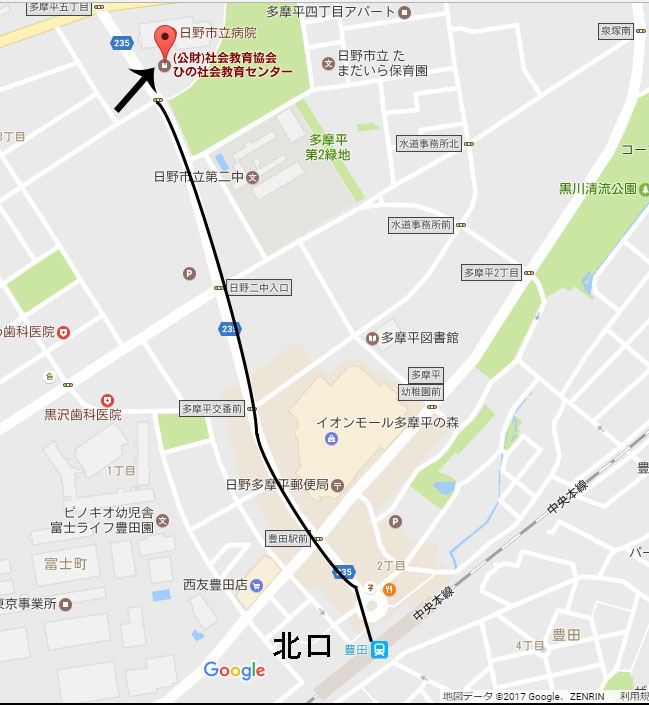 多摩研　「第５回　都政を知り、変革の課題を考える連続講座」　参加申込書多摩研　「第５回　都政を知り、変革の課題を考える連続講座」　参加申込書多摩研　「第５回　都政を知り、変革の課題を考える連続講座」　参加申込書■お名前該当欄にチェックをお願いします。□市民□市・区議□町・村議□学生□多摩研会員■ご住所〒該当欄にチェックをお願いします。□市民□市・区議□町・村議□学生□多摩研会員■ご連絡先ＴＥＬ　　ＦＡＸ　　e-mail　いずれかを○で囲んで下記にご記入ください。